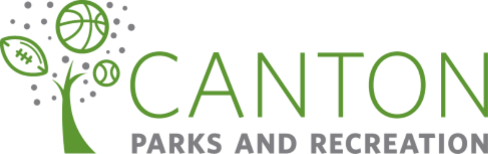 Position Title:  Marketing and Special Events CoordinatorReporting Authority:  Position reports directly to Director of Parks and RecreationSalary:  Starting $40,000Work Shift:  8:30am - 4:30pmDays:  Monday – Friday Job Classification:  Fiduciary (Canton Parks Commission)Position Summary: Reports to the Director of Parks and Recreation.  The Marketing and Special Events Coordinator is responsible for the creation and coordination of external written and digital communications such as press releases, newsletters, marketing pieces, planning and execution of events. Additionally, this position is responsible for the development  and implementation of the marketing initiatives related to promotion of Canton Parks and Recreation and engagement of the general public as defined by the Director of Parks and Recreation.  The position will also be responsible for coordination public requests for park-wide rentals, volunteer activities, and reservations at the Canton Garden Center.  This position maintains and develops the Canton Parks and Recreation website, Canton Parks and Recreation Program Guide, social media such as Facebook, Constant Contact e-communications blasts in additions to developing sponsorship arrangements.  This position will also work in coordination on other projects as assigned by the Director of Parks and Recreation.Specific Responsibilities:Create, implement and evaluate district-wide special eventsDevelop and maintain Constant Contact lists for purposes of digital and printed communications, event invites and membership outreachCoordinate event logistics, collateral material and must be able to design digital event promotional material, implement print production and execute distributionDevelop and enforce graphic standards and consistency of all marketing materials throughout Canton Parks and RecreationDeliver regular content to social media accounts via Facebook, Instagram and Twitter, etc.Coordinate with other recreational service providers (i.e., YMCA, First TEE, local school districts, community centers, etc.) to populate local community calendars with Canton Parks and Recreation events and activitiesCommunicate routinely with local media outlets and community agencies about upcoming Canton Park and Recreation activities including the Convention and Visitors Bureau, Chamber of Commerce, Canton Repository, Canton City Schools Television, and local radio stationsResponsible for the development and fulfillment of the events and marketing budgets, including tracking and reporting to the Director of Parks and Recreation when requestedRepresent Canton Parks and Recreation and local eventsAssist the Director of Parks and Recreation with the production and distribution of annual reportCultivate and expand opportunities for event sponsorship and advertising in local TV, radio and print media outletsIdentify newsworthy events and coordinate media relations throughout the District.  This includes writing and/or coordinating press releases, flyers, posters, banners and email blasts, etc.Building relationships with local mediaSupervise and coordinate with event contractors, event user groups and other Park District Recreation areas to assist with coordination and recommendations for their area special eventsDesign of program guide and all other Park and Recreation District brochures and literature (adopt-a-park forms, donation brochures, etc.) and overseeing content for accuracyRegular maintenance of Canton Parks and Recreation website. Coordinate with Recreation Staff to make sure all content stays current, special events, and program opportunities are promoted onlineCoordinate reservations and permits for individuals and organizations reserving entire park properties for public events and activities which require approval of Parks CommissionCoordinate reservations and permits for individuals and organizations reserving the Canton Garden CenterMaintain and broaden social networking to benefit the organization.  Monitor satellite social media for other parks and recreation departments to make sure content is being pushed out to users and general publicCreate monthly Marketing Report to be distributed to staff and Park Commission members for monthly Commission meetings.  This includes tracking and reporting of media postings of Parks and Recreation activities and events as well as an overview of marketing initiatives and campaignsOccasionally attend Park Commission meetings to report on special events and/or marketing initiativesAll other projects assigned by Director of Parks and RecreationRequired Education, Knowledge, Skills and Abilities:Bachelor’s Degree and 2-4 years of relevant experience or equivalent required.  Degree in Marketing, Graphic Design or Communications preferredExcellent written and oral communication skillsKnowledge of Microsoft Publisher, Adobe Creative Suite Graphic Design Software, Photoshop, Illustrator, InDesign, Acrobat PDFKnowledge and experience with website content management software, making updates and adding graphic images to sitesStrong Computer background and proficiency required with Microsoft, Google and social mediaEvidence of successful event, sponsorship, marketing and website programs requiredPortfolio selections of sample print and digital design work requiredAbility and willingness to work weekends, evening, and special events as the schedule demandsMust successfully pass a background check, drug screening and must have a valid, current Ohio driver’s licenseGeneral Requirements:Must be able to read and write and have good command to the English languageStrong oral and written communication.Physical capabilities - lift 50 pounds, squat, bend, and move as necessary for the job.Must be able to perform basic mathematics.Must have basic proficiency of Microsoft Excel and WordMust possess valid Ohio Driver’s LicenseMust possess professional phone skills and work well with public.Must present a neat and professional appearance.Responsible to follow policies and procedures of Canton Parks and Recreation and the City of CantonApplications & Resumes should be submitted to: https://www.governmentjobs.com/careers/cantonohio/Questions about this particular position can be answered by:Doug Foltz- Parks and Recreation Director at 330.428.4690 or by email doug.foltz@cantonohio.gov.Amie Biltz – Administrative Manager at 330.438.4692 or by email amie.biltz@cantonohio.gov.